АДМИНИСТРАЦИЯЖЕМЧУЖИНСКОГО СЕЛЬСКОГО ПОСЕЛЕНИЯНИЖНЕГОРСКОГО РАЙОНА РЕСПУБЛИКИ КРЫМРАСПОРЯЖЕНИЕ № 84-Р25 декабря 2020 года									с.ЖемчужинаОб утверждении Порядка завершения операций по исполнению бюджета Жемчужинского сельского поселения Нижнегорского района Республики Крым в текущем финансовом годуВ целях реализации статьи 242 Бюджетного кодекса Российской Федерации в текущем финансовом году:Утвердить прилагаемый Порядок завершения операций по исполнению бюджета Жемчужинского сельского поселения Нижнегорского района Республики Крым в текущем финансовом году согласно приложению.Признать утратившим силу распоряжение администрации Жемчужинского сельского поселения Нижнегорского района Республики от 25 декабря 2019 года № 96-Р «Об утверждении Порядка завершения операций по исполнению бюджета Жемчужинского сельского поселения Нижнегорского района Республики Крым в текущем финансовом году».Настоящее распоряжение вступает в силу со дня подписания.Контроль за исполнением настоящего распоряжения оставляю за собой.Председатель Жемчужинскогосельского совета - глава администрации Жемчужинского сельского поселения				С.И.ЧупиковПриложение к распоряжению администрации Жемчужинского сельского поселения Нижнегорского района Республики Крым от 25 декабря 2020 года № 84-РПорядок завершения операций по исполнению бюджета Жемчужинского сельского поселения Нижнегорского района Республики Крым в текущем финансовом годуВ соответствии со статьей 242 Бюджетного кодекса Российской Федерации исполнение бюджета Жемчужинского сельского поселения Нижнегорского района Республики Крым (далее – бюджет поселения) завершается в части:кассовых операций по расходам бюджета поселения и источникам финансирования дефицита бюджета поселения - 29 декабря текущего финансового года;зачисления в бюджет поселения поступлений отчетного финансового года, распределенных Управлением Федерального казначейства по Республике Крым (далее - УФК по Республике Крым) в установленном порядке между бюджетами бюджетной системы Российской Федерации, и их отражения в отчетности об исполнении бюджета поселения отчетного финансового года как доходы бюджета поселения завершенного финансового года - в первые пять рабочих дней очередного финансового года.2.	В целях завершения операций по расходам бюджетапоселенияи источникам финансирования дефицита бюджета поселения заявки на финансирование от главных распорядителей бюджетных средств поселения (далее – ГРБС), главных администраторов источников финансирования дефицита бюджетапоселения (далее – ГАИФДБ) предоставляются администрацией Жемчужинского сельского поселения Нижнегорского района Республики Крым не позднее, чем за шесть рабочих дней до окончания текущего финансового года, а заявки на финансирование для перечисления межбюджетных трансфертов - не позднее, чем за восемь рабочих дней до окончания текущего финансового года.3.	В целях завершения операций по перечислению межбюджетных трансфертов из бюджета поселения в бюджеты муниципальных образований ГРБС направляют в отдел № 11 в УФК по Республике Крым, не позднее чем за пять рабочих дней до окончания текущего финансового года платежные документы на перечисление межбюджетных трансфертов.4.	В целях завершения операций по расходам бюджета поселения и источникам финансирования дефицита бюджета поселения:ГРБС и ГАИФДБ обеспечивают представление в отдел № 11 в УФК по Республике Крым не позднее, чем за четыре рабочих дня до окончания текущего финансового года, документы по доведению лимитов бюджетных обязательств и предельных объемов финансирования расходов до получателей бюджетных средств бюджета поселения (далее – ПБС), и бюджетных ассигнований до администраторов источников финансирования дефицита бюджета поселения (далее – АИФДБ). Срок предоставления в отдел № 11 в УФК по Республике Крым документов, для осуществления кассовых выплат, изменений в бюджетные ассигнования, лимиты бюджетных обязательств, предельные объемы финансирования может быть продлен до последнего рабочего дня текущего финансового года по решению Председателя Жемчужинского сельского совета – главы администрации Жемчужинского сельского поселения в целях полного и эффективного исполнения бюджетапоселения, а также в случае внесения изменений в решение сессии Жемчужинского сельского совета Нижнегорского района Республики Крым о бюджете поселения на текущий финансовый год.ПБС (АИФДБ) обеспечивают представление в отдел № 11 в УФК по Республике Крым платежных и иных документов, необходимых для проведения кассовых выплат, не позднее, чем за один рабочий день до окончания текущего финансового года.ПБС обеспечивают представление в отдел № 11 в УФК по Республике Крым платежных документов, необходимых для проведения операций по выплатам за счет наличных денег, не позднее, чем за четыре рабочих дня до окончания текущего финансового года.Дата составления документа в поле "дата" расчетного документа не должна быть позднее даты, установленной настоящим пунктом для представления данного расчетного документа в отдел № 11 в УФК по Республике Крым.Кассовые выплаты из бюджета поселения осуществляются в установленном порядке на основании платежных документов, указанных в пунктах 3-6 настоящего Порядка, до последнего рабочего дня текущего финансового года включительно.ПБС не позднее, чем за два рабочих дня до окончания текущего финансового года обеспечивают внесение наличных денежных средств на соответствующие лицевые счета, открытые им в УФК по Республике Крым. Наличие остатка денежных средств в кассе на 1 января очередного финансового года не допускается.ПБС в соответствии с Правилами обеспечения наличными денежными средствами организаций, лицевые счета которым открыты в территориальных органах Федерального казначейства, финансовых органах субъектов Российской Федерации (муниципальных образований), утвержденными приказом Федерального казначейства Российской Федерации от 30 июня 2014 года № 10н (далее – Правила обеспечения наличными денежными средствами), не позднее, чем за два рабочих дня до окончания текущего финансового года, представляется Расшифровка сумм неиспользованных (внесенных через банкомат или пункт выдачи наличных денежных средств) средств (код формы по КФ Д0531251) (далее – Расшифровка). При этом в поле «Вид операции» указывается «неиспользованные».случае внесения наличных средств в последний рабочий день финансового года Расшифровка представляется клиентом в первой половине дня.В случае непредставления клиентом Расшифровки в сроки, установленные абзацами первым и вторым настоящего пункта, отдел № 11 в УФК по Республике Крым оформляет платежное поручение на перечисление внесенных (неиспользованных) сумм (за исключением зарезервированных сумм) с соответствующего счета № 40116 «Средства для выдачи и внесении наличных денег и осуществления расчетов по отдельным операциям» (далее – счет № 40116) на соответствующие счета УФК по Республике Крым: в части бюджета поселения на счет № 40204 «Средства местных бюджетов» (далее – счет № 40204), в части средств, поступающих во временное распоряжение ПБС, на счет № 40302 «Средства, поступающие во временное распоряжение» (далее – счет № 40302).Указанное платежное поручение является основанием для отражения отделом № 11 в УФК по Республике Крым операций по списанию средств с соответствующего счета № 40116, а также операций по зачислению средств на соответствующий счет отделом № 11 в УФК по Республике Крым.Неиспользованные остатки средств на счетах № 40116 в последний рабочий день текущего финансового года подлежат перечислению платежными поручениями отделом № 11 в УФК по Республике Крым в части бюджета поселения на счет № 40204, в части средств, поступающих во временное распоряжение ПБС, на счет № 40302.Наличие остатков на счетах № 40116 на 1 января очередного финансового года не допускается.Бюджетные ассигнования, лимиты бюджетных обязательств и предельные объемы финансирования расходов текущего финансового года прекращают свое действие 31 декабря текущего года финансового года.Остатки неиспользованных бюджетных ассигнований, лимитов бюджетных обязательств и предельных объемов финансирования расходов бюджета поселения текущего финансового года, отраженные на лицевых счетах ГРБС, ПБС, АИФДБ, открытых в УФК по Республике Крым, не подлежат учету на указанных лицевых счетах в качестве остатков на начало очередного финансового года.Остатки денежных средств на конец текущего финансового года на лицевых счетах по учету средств, поступающих во временное распоряжение получателей средств бюджета поселения, учитываются в очередном финансовом году в качестве остатков на начало очередного финансового года.Не использованные на 01 января очередного финансового года остатки субсидий, субвенций, иных межбюджетных трансфертов, имеющих целевое назначение (далее - целевых средств), предоставленных из федерального бюджета, подлежат возврату в федеральный бюджет главными администраторами доходов бюджета поселения по возврату остатков целевых средств в первые 13 рабочих дней очередного финансового года в установленном порядке на основании заявок на возврат, согласованных с Главными распорядителями бюджетных средств Республики Крым (Министерствами и ведомствами Республики Крым).Не использованные на 01 января очередного финансового года остатки целевых средств, предоставленных из бюджета Республики Крым, подлежат возврату в бюджет Республики Крым главными администраторами доходов бюджета поселения по возврату остатков целевых средств в установленном Министерством финансов Республики Крым порядке.15. Главным администраторам доходов бюджета поселения не допускать наличие невыясненных поступлений в части целевых средств на конец текущего финансового года.16. Главным администраторам доходов бюджета поселения, администрирующим целевые средства, поступающие из бюджета Республики Крым, в срок за три рабочих дня до окончания текущего финансового года представить в финансовое управление администрации Нижнегорского района Республики Крым и отделу № 11 в УФК по Республике Крым приказы о закреплении за собой кодов доходов по возврату остатков в бюджет Республики Крым и кодов доходов от возврата остатков целевых средств из бюджета поселения.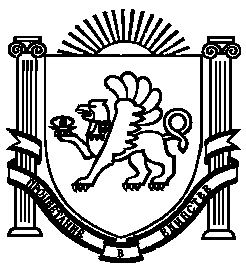 